Storyline Online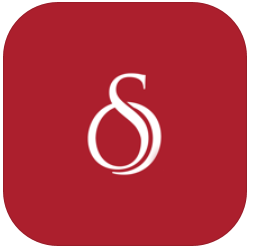 Apple, YouTubeFree Similar to BBC Bedtime stories with celebrities reading animated children’s books. Scroll to select a book. 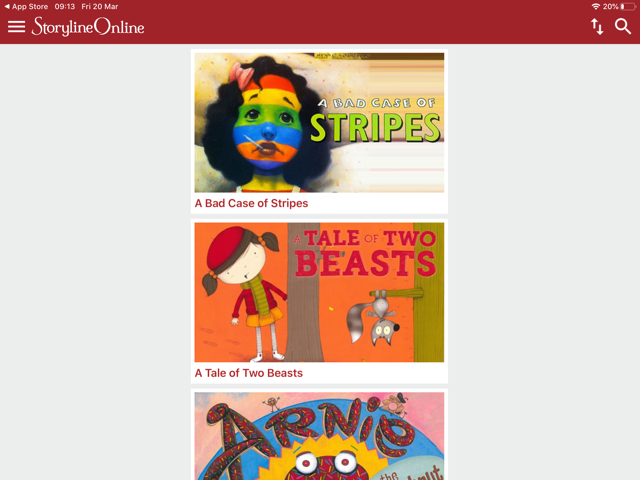 Tapping the arrows in the top right allows you to sort the stories in different ways.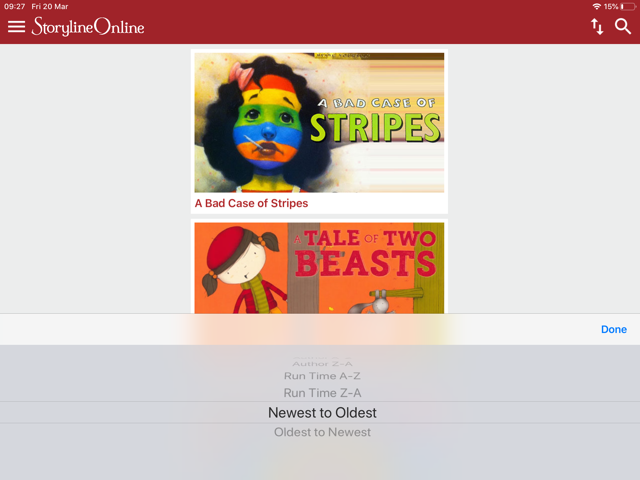 Once chosen, the app will load a YouTube video of the book being read therefore internet connection is required.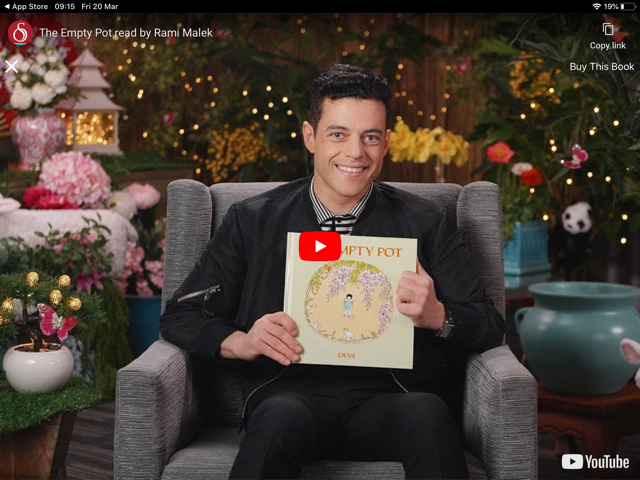 The videos can also be found on YouTube by searching for ‘Storyline Online’.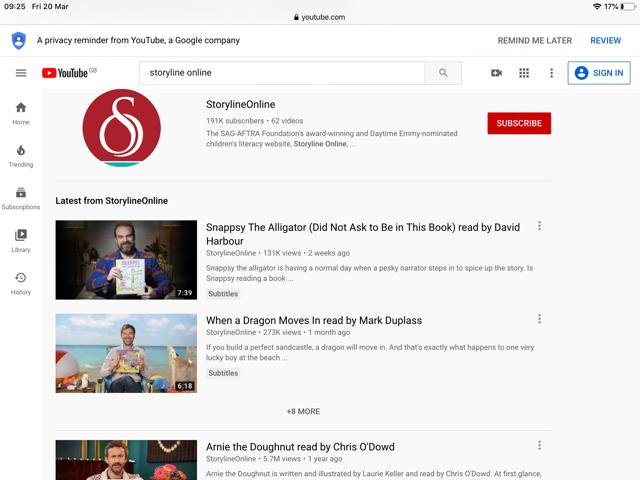 